MATDZ str. 46 + zapis v zvezekSLJ, SPO, LUMB/ 32, 33 – beriPrepis pesmice za nasprotni spol v zvezek za SPO. Doriši srčke.Do srede se pripravi  na GV. Pomagaj si z DL. Prilepi ga v zvezek za SPO.Razmisli in opiši, kako ti preživiš delovni dan. Pomagaj si s sličicami.Če je trditev pravilna, naredi , če trditev ni pravilna, naredi .Vadi letne čase, mesece, dneve, uro.Naredi srček na paličici za ražnjiče ali uporabi svojo idejo.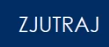 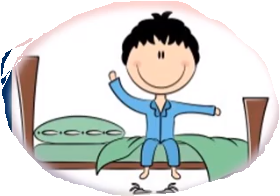 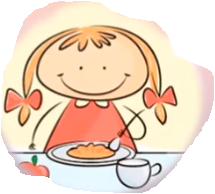 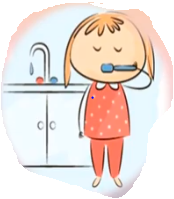 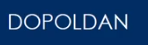 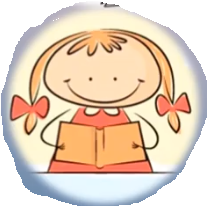 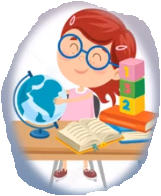 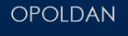 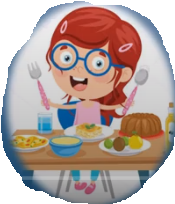 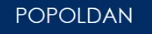 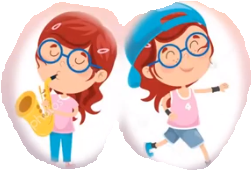 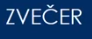 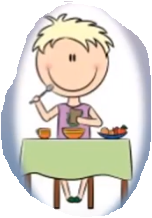 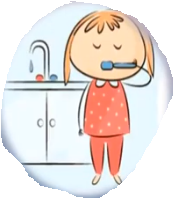 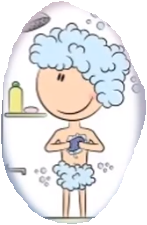 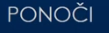 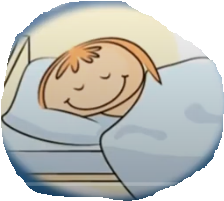 Poznamo štiri letne čase.Teden ima pet dni.Leto ima sedem mesecev.Vsi meseci v letu imajo enako število dni.Koledarsko leto se začne 1. januarja.Junij je 6. mesec v letu.